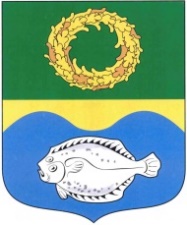 ОКРУЖНОЙ СОВЕТ ДЕПУТАТОВМУНИЦИПАЛЬНОГО ОБРАЗОВАНИЯ«ЗЕЛЕНОГРАДСКИЙ ГОРОДСКОЙ ОКРУГ» КАЛИНИНГРАДСКОЙ ОБЛАСТИ(второго созыва)РЕШЕНИЕ от 21 декабря 2021 года                                                                     № 141 Зеленоградск                                  О внесении изменений в решение окружного Совета депутатов Зеленоградского городского округа от 07.02.2020 № 379 «Об утверждении схемы одномандатных избирательных округов для проведения выборов депутатов окружного Совета депутатов муниципального образования «Зеленоградский городской округ» Калининградской области»Рассмотрев обращение Избирательной комиссии Калининградской области от 01.12.2021 № 1825, в соответствии со статьей 18 Федерального закона от 12.06.2002 № 67-ФЗ «Об основных гарантиях избирательных прав и права на участие в референдуме граждан Российской Федерации», статьей 13 Закона Калининградской области от 18.03.2008 № 231 «О муниципальных выборах в Калининградской области», Законом Калининградской области от 27.12.2019 № 378 «О регулировании отдельных вопросов, связанных с наделением статусом муниципального округа отдельных городских округов Калининградской области» окружной Совет депутатов Зеленоградского городского округаРЕШИЛ:Внести в решение окружного Совета депутатов Зеленоградского городского округа от 07.02.2020 № 379 «Об утверждении схемы одномандатных избирательных округов для проведения выборов депутатов окружного Совета депутатов муниципального образования «Зеленоградский городской округ» Калининградской области» (с изменением, внесенным решением окружного Совета депутатов Зеленоградского городского округа от 04.06.2020 № 387) следующие изменения:в наименовании слова «Зеленоградский городской округ» Калининградской области» заменить словами «Зеленоградский муниципальный округ Калининградской области»;в пунктах 1, 2 слова «Зеленоградский городской округ» Калининградской области» заменить словами «Зеленоградский муниципальный округ Калининградской области»;в приложении к решению:в наименовании слова «Зеленоградский городской округ» Калининградской области» заменить словами «Зеленоградский муниципальный округ Калининградской области»;в графическом изображении схемы одномандатных избирательных округов для проведения выборов депутатов окружного Совета депутатов муниципального образования «Зеленоградский городской округ» слова «Зеленоградский городской округ» заменить словами «Зеленоградский муниципальный округ Калининградской области».Опубликовать настоящее решение в газете «Волна» и разместить на официальном сайте органов местного самоуправления Зеленоградского городского округа.Настоящее решение вступает в силу с 01 января 2022 года.Глава Зеленоградского городского округа 				         С.В. Кулаков